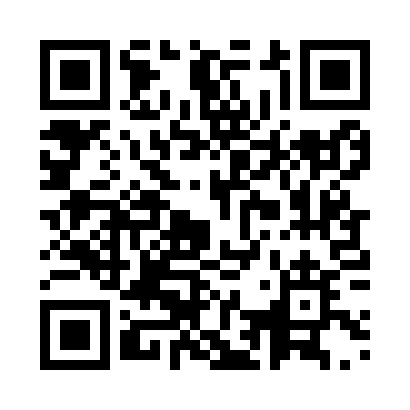 Prayer times for Serpara, BangladeshWed 1 May 2024 - Fri 31 May 2024High Latitude Method: NonePrayer Calculation Method: University of Islamic SciencesAsar Calculation Method: ShafiPrayer times provided by https://www.salahtimes.comDateDayFajrSunriseDhuhrAsrMaghribIsha1Wed4:085:3012:013:286:337:552Thu4:085:2912:013:286:347:553Fri4:075:2812:013:276:347:564Sat4:065:2712:013:276:357:575Sun4:055:2712:013:276:357:576Mon4:045:2612:013:276:367:587Tue4:035:2612:013:276:367:598Wed4:025:2512:013:266:377:599Thu4:025:2412:013:266:378:0010Fri4:015:2412:013:266:388:0111Sat4:005:2312:013:266:388:0212Sun3:595:2312:013:256:398:0213Mon3:595:2212:013:256:398:0314Tue3:585:2212:013:256:408:0415Wed3:575:2112:013:256:408:0416Thu3:575:2112:013:256:418:0517Fri3:565:2012:013:256:418:0618Sat3:555:2012:013:246:428:0619Sun3:555:1912:013:246:428:0720Mon3:545:1912:013:246:438:0821Tue3:545:1912:013:246:438:0822Wed3:535:1812:013:246:448:0923Thu3:535:1812:013:246:448:1024Fri3:525:1812:013:246:458:1025Sat3:525:1712:013:246:458:1126Sun3:515:1712:013:246:468:1227Mon3:515:1712:013:236:468:1228Tue3:505:1712:023:236:478:1329Wed3:505:1612:023:236:478:1430Thu3:505:1612:023:236:488:1431Fri3:495:1612:023:236:488:15